Р Е Ш Е Н И ЕШ И И Т П И Рс. Тээли                                                № 19                   «03» ноября 2020 г.О заключении на проект Решения Хурала представителей муниципального района «Бай-Тайгинский кожуун Республики Тыва»«О внесении изменений в решение Хурала представителей муниципального района «Бай-Тайгинский кожуун Республики Тыва» от 13.12.2019 № 167 «О бюджете муниципального района «Бай-Тайгинский кожуун Республики Тыва»  на 2020  и плановый период 2020 и 2021 годов»  муниципального района«Бай-Тайгинский кожуун Республики Тыва»В соответствии со статьей 157 Бюджетного кодекса Российской Федерации Хурал представителей муниципального района «Бай-Тайгинский кожуун Республики Тыва» РЕШИЛ:Принять к сведению заключение Контрольно-счетной палаты муниципального района на проект Решения Хурала представителей муниципального района «Бай-Тайгинский кожуун Республики Тыва» «О внесении изменений в решение Хурала представителей муниципального района «Бай-Тайгинский кожуун Республики Тыва» от 13.12.2019 № 167 «О бюджете муниципального района «Бай-Тайгинский кожуун Республики Тыва»  на 2020  и плановый период 2020 и 2021 годов» муниципального района «Бай-Тайгинский кожуун республики Тыва». 2.   Контроль над выполнением настоящего решения возложить на постоянную комиссию Хурала представителей муниципального района «Бай-Тайгинский кожуун Республики Тыва» по бюджету.  Глава муниципального района - Председатель   Хурала представителей муниципального района  «Бай-Тайгинский кожуун Республики Тыва»                                    Б.СалчакХУРАЛ ПРЕДСТАВИТЕЛЕЙМУНИЦИПАЛЬНОГО РАЙОНА   «БАЙ-ТАЙГИНСКИЙ КОЖУУН РЕСПУБЛИКИ ТЫВА»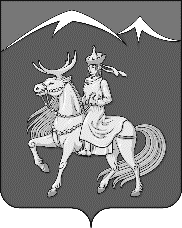 «ТЫВА РЕСПУБЛИКАНЫН БАЙ-ТАЙГА КОЖУУНУ» МУНИЦИПАЛДЫГ РАЙОННУН ТОЛЭЭЛЕКЧИЛЕР ХУРАЛЫ